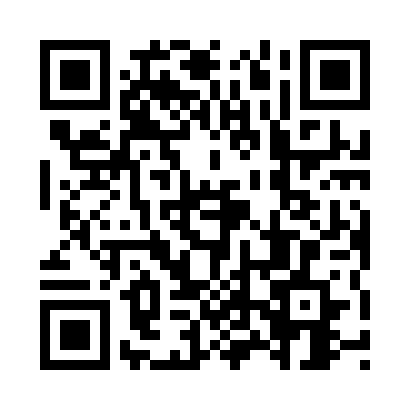 Prayer times for Maple Leaf, Iowa, USAMon 1 Jul 2024 - Wed 31 Jul 2024High Latitude Method: Angle Based RulePrayer Calculation Method: Islamic Society of North AmericaAsar Calculation Method: ShafiPrayer times provided by https://www.salahtimes.comDateDayFajrSunriseDhuhrAsrMaghribIsha1Mon3:465:331:145:198:5410:412Tue3:465:341:145:198:5310:413Wed3:475:351:145:198:5310:404Thu3:485:351:145:198:5310:405Fri3:495:361:145:198:5210:396Sat3:505:371:145:198:5210:387Sun3:515:371:155:198:5210:388Mon3:525:381:155:198:5110:379Tue3:535:391:155:198:5110:3610Wed3:545:391:155:198:5010:3511Thu3:565:401:155:198:5010:3412Fri3:575:411:155:198:4910:3313Sat3:585:421:155:198:4910:3214Sun3:595:431:165:198:4810:3115Mon4:015:441:165:198:4710:3016Tue4:025:441:165:198:4710:2917Wed4:035:451:165:198:4610:2818Thu4:055:461:165:188:4510:2619Fri4:065:471:165:188:4410:2520Sat4:075:481:165:188:4310:2421Sun4:095:491:165:188:4210:2222Mon4:105:501:165:188:4210:2123Tue4:125:511:165:178:4110:1924Wed4:135:521:165:178:4010:1825Thu4:155:531:165:178:3910:1726Fri4:165:541:165:168:3810:1527Sat4:185:551:165:168:3710:1328Sun4:195:561:165:168:3510:1229Mon4:215:571:165:158:3410:1030Tue4:225:581:165:158:3310:0931Wed4:245:591:165:148:3210:07